Publicado en España el 24/07/2020 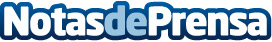 El despacho virtual para abogados. Conversaciones como en el despachoVLA, empresa propietaria de una plataforma de comunicación por video llamada, ha lanzado en pleno confinamiento la plataforma VLA TIRANT. De la mano de la prestigiosa editorial, está comercializando una solución que permite a los abogados citar a sus clientes en un entorno seguro, agendando citas y proporcionando un proceso de facturación posteriorDatos de contacto:FRANCISCO LARIOS SANCHEZ600427452Nota de prensa publicada en: https://www.notasdeprensa.es/el-despacho-virtual-para-abogados Categorias: Derecho Telecomunicaciones Comunicación Dispositivos móviles Innovación Tecnológica http://www.notasdeprensa.es